LINH SÔN PHAÙP BAÛO ÑAÏI TAÏNG KINHTAÄP 166NOÙI  VEÀ BOÛ  MEÂ  HIEÅN  TRÍ THAØNH  MÖÔØI MINH  BISOÁ  1888HOÄI VAÊN HOÙA GIAÙO DUÏC LINH SÔN ÑAØI BAÉC XUAÁT BAÛNSOÁ  1888BAØI  TÖÏA THÍCH  HOA  NGHIEÂMTHAÄP  MINH  LUAÄNBieân soaïn: Ñôøi Toáng, Thieàn sö Baûo Giaùc Vieân Minh,hieäu Tueä Hoàng, Giaùc Phaïm.Hieån moâ caùc, thò cheá Chu Coâng Theá Anh noùi cho toâi nghe raèng: Trong khoaûnh khaéc ñi qua Kim Laêng, yeát kieán Vöông Vaên Coâng ôû nuùi Chung Sôn. Vaên Coâng laáy vaõng sinh Ngaïn Lyù Haõn, ngöôøi coù chí hoïc ñaïo cheùp raèng: Neáu ñoïc söû coù thaáy caâu. Tieãn Nguõ Vieân hay chaêng? Caâu Tieãn baûo teá hoäi kheå ñeå maät nôi ngoài, naèm thì ngöûa maät, aên côm cuõng neám maät.Nguõ Vieân ñeán nöôùc Sôû mang theo caùi tuùi khoâng coù ñaùy, maø ñi chieâu quan ñeán Boà phuïc, ñi xin aên ôû chôï Ngoâ. Hai ngöôøi laäp taâm, caám duïc, trong saïch, chòu xaáu hoå ñeå traû moái thuø maø ñoát thaân, nhoïc loøng lo nghó suoát hôn hai möôi naêm, veà sau ñöôïc thoûa maõn söï mong muoán cuûa mình. Bôûi keû coù chí, vieäc cuoái cuøng cuõng thaønh. Tuy nhieân, dôøi ñoåi taâm naøy ñeå hoïc Boà-ñeà voâ thöôïng, ngöôøi kia laáy gì ñeå ngöï trò taâm mình?Theá Anh caên daën toâi haõy ghi nhaän lôøi oâng noùi. Moät naêm sau, Theá Anh qua ñôøi, coøn toâi trôû laïi töø haûi ngoaïi, ôû nhaø tre trong chuøa Kheâ Thaïch Moân, ñeå giaûi thích luaän naøy vaøo muøa kieát haï.Nhôù laïi lôøi noùi luùc bình thöôøng: Than oâi! Troâi laên trong ba coõi chöa töùc thì boû ñi, noãi xaáu hoå aáy cuõng lôùn thay. Nguïc tuø raøng buoäc naêm aám, chöa theå thoaùt khoûi, moái thuø aáy cuõng saâu laém. Ñem moái thuø Ngoâ, Sôû, söï xaáu hoå ñeå so saùnh, traïng thaùi ñoù gaáp boäi nhö ngaøy vaø kieáp maø ngöôøi hoïc troø cuõng lo nghó, boû caùnh bay thaúng taét. Nhöng vôùi loøng chíthaønh, xoùt xa, nhoïc nhaèn, haønh ñoäng vôùi naêng löïc duõng caûm döõ doäi, ñem so saùnh vôùi Caâu Tieãn, Nguõ Vieân, chæ laø ngoïn coû nhoû nhoi vôùi nuùi Thaùi maø thoâi, haù khoâng tieác hay sao?Trong Kinh Kim Cöông Baùt-Nhaõ, Tu-boà-ñeà nghe ñöùc Theá Toân daïy: Duøng thaân maïng nhieàu nhö soá caùt soâng Haèng v.v… ñeå boá thí, khoâng baèng phöôùc thoï trì baøi keä boán caâu, noùi cho ngöôøi nghe, lieàn khoùc söôùt möôùt.Taâm cuûa Tu-boà-ñeà haù khoâng cho raèng ngöôøi hoïc ña soá do chaáp maéc vò cuûa moät thaân, vì löôøi bieáng neân töï mình bò chöôùng ngaïi chaêng?Luaän veà Taïp Hoa, ñuû baøi keä nhö soá buïi nhoû cuûa boán thieân haï, maø ñoái töôïng giaûi thích cuûa kinh chæ moät phaùp cuûa Ñaïi Trí Phoå Quang Minh Nhö Lai maø thoâi. Ngöôøi gaàn guõi, tuøy thuaän trì naøy vôùi ba phaùp: giôùi, ñònh, tueä maø thoâi. Duøng phöông tieän quaùn chieáu giôùi, ñònh, tueä phaù dieät voâ minh, taát caû chuùng sinh vì chöùng thaät trong khoaûnh khaéc buùng ngoùn tay, neân Boà-taùt Kim Cöông Taïng noùi: Thuaän theo voâ minh khôûi caùc höõu. Neáu khoâng thuaän theo caùc höõu maø lìa, thì ñaây goïi laø thaønh Phaät hieån nhieân, phaùp bí truyeàn chæ yeáu nhaân, phaùp, möôïn lònh Nhö Lai ba ñôøi laïi moät laàn nöõa, giaûng noùi chæ baøy chæ thuù saâu xa, khoâng theå theâm maûy may naøo ôû ñaây. Ñoái vôùi vieäc lôïi, haïi, laáy, boû, saùng toû nhö traéng vôùi ñen, nghóa lyù aáy roõ raøng, xaùn laïn nhö maët trôøi, caùc vì sao? Vì khoâng bieát ngöôøi hoïc ñoái vôùi giôùi, ñònh, tueä ñaâu coù nghi maø khoâng thuaän theo? Ñoái vôùi phieàn naõo voâ minh, ñaâu coù löu luyeán maø khoâng döùt boû chaêng? Maïnh Kha noùi: Nay coù ngoùn tay voâ danh, co quaép maø khoâng tin, chaúng phaûi vieäc tai haïi cuûa beänh thaáy khoå. Nhö coù ngöôøi hay tin, thì con ñöôøng Taàn, Sôû khoâng xa, vì ngoùn tay khoâng baèng ngöôøi. Ngoùn tay khoâng baèng ngöôøi thì bieát laø aùc.ÔÛ ñaây, goïi laø loaïi khoâng bieát. Loaïi bieát hieän nay: ta ñaëc bieät chöa thaáy, ñaâu chöùng toái taêm cuûa haïnh bí maät, aån giaáu thaät, loä roõ ngoïc trai, ñôøi khoâng ñöôïc maø bieát chaêng? ÖÙc cheá naêng löïc quaùn thoâ noåi, caûnh taäp quaùn naëng, gaéng göôïng phaàn nhieàu gaëp duyeân maø luøi laïi chaêng?Toâi tha thieát kính meán, nghó raèng ñaáng Ñaïi Trí, cha con ñoái vôùi ñaïo, haõy döùt boû hö danh, thu thaäp hieäu quaû thaät.Trong ba möôi naêm, quyeát ñònh kyø haïn hieän chöùng, ñeàu ñaït ñöôïc tuùc trí thoâng, nhaäp tam-muoäi Phaùp Hoa. Laïc trong söõa, do laïc naøy maø nghieäm bieát söõa kia.Than oâi! Ñaâu ñöôïc nhö hai vò Nam Nhaïc, Thieân Thai, taêng tieán vôùi ñaïo naøy chaêng?Ghi cheùp ngaøy moàng 10 thaùng 6 nieân hieäu Chaùnh Hoøa, naêm thöùnaêm.SOÁ  1888NOÙI  VEÀ  BOÛ  MEÂ,  HIEÅN  TRÍ, THAØNH  MÖÔØI  MINH  BIBieân soaïn: Lyù Thoâng Huyeàn ôû Thaùi Nguyeân, ñôøi Ñöôøng.- GIAÛI THÍCH MÖÔØI HAI DUYEÂN SINH:Noùi veà möôøi hai duyeân sinh: Laø taát caû chuùng sanh theo voïng, meâ chaân, troâi laên sinh töû, trong laøn soùng khoâng döùt cuûa bieån khoå lôùn. Bieån aáy meânh moâng, raát saâu, khoâng coù ranh giôùi, cuõng vöøa laø ngoâi thaønh vó ñaïi, ñöôïc trang nghieâm baèng caùc chaâu baùu cuûa taát caû chö Phaät, chuùng Thaùnh Hieàn, cuõng laø khu vöôøn, röøng hoa, nôi Vaên-thuø, Phoå Hieàn thöôøng ñi daïo, nghæ ngôi, thöôøng xuyeân coù chö Phaät xuaát hieän ôû trong ñoù. Boà-taùt Phoå Hieàn thöôøng ñoái hieän saéc thaân, ôû tröôùc taát caû chuùng sanh giaùo hoùa khoâng coù thoâi döùt.Vaên-thuø-sö-lôïi baûo Thieän Taøi raèng: Khoâng nhaøm chaùn noãi khoå sinh töû, coù theå ñaày ñuû haïnh Phoå Hieàn aûnh hieän, lieân heä vôùi bieån coâng ñöùc cuûa taát caû chö Phaät lôùp lôùp ñaày ñuû ôû trong ñoù, khoâng coù cuøng taän, vôùi taát caû chuùng sanh cuõng nhö boùng aùnh saùng, khoâng coù chöôùng ngaïi, vì meâ möôøi hai chi höõu, goïi taát caû chuùng sinh toû ngoä möôøi hai chi höõu töùc laø Phaät, neân chuùng sanh keå caû chi höõu ñeàu khoâng coù töï taùnh. Neáu tuøy phieàn naõo, voâ minh, haønh, thöùc, danh saéc, saùu caên ñoái nhau, sanh xuùc, thoï, aùi, thuû, höõu, thaønh thaân naêm uaån, töùc coù sinh, giaø, beänh, cheát, neân thöôøng troâi laên. Neáu duøng naêng löïc phöông tieän quaùn chieáu giôùi, ñònh, tueä, soi roïi caûnh thaân, taâm cuûa mình, theå töôùng ñeàu laø töï taùnh khoâng, chaúng coù höõu trong ngoaøi, töùc taâm chuùng sinh hoaøn toaøn laø bieån trí cuûa Phaät, nhö baøi tuïng cuûa kinh noùi:Muoán bieát taâm chö Phaät. Phaûi quaùn trí tueä Phaät. Trí Phaät khoâng choã döïa. Nhö khoâng, chaúng sôû y. Caùc öa thích cuûa chuùng.Vaø caùc trí phöông tieän. Ñeàu nöông vaøo trí khôûi.Nhö kinh Hoa Nghieâm cheùp: Phaät töû Boà-taùt Ma-ha-taùt coù möôøi thöù luøi maát, ñaïo phaùp cuûa Phaät leõ ra phaûi xa lìa. Nhöõng gì laø möôøi?Laø ñoái vôùi thieän tri thöùc sinh taâm kieâu maïn, maát ñaïo phaùp cuûa Phaät, sôï noãi khoå sinh töû, maát ñi ñaïo phaùp cuûa Phaät, nhaøm chaùnh haïnh Boà-taùt, maát ñaïo phaùp cuûa Phaät, chaùn gheùt söï thoï sanh, maát ñaïo phaùp cuûa Phaät, öa dính maéc tam-muoäi, maát ñaïo phaùp cuûa Phaät. Khôûi taâm nghi ngôø ñoái vôùi caùc goác laønh, maát ñaïo phaùp cuûa Phaät, baøi baùng chaùnh phaùp, maát ñaïo phaùp cuûa Phaät, döùt haïnh Boà-taùt, maát ñaïo phaùp cuûa Phaät, öa caàu thöøa Thanh vaên vaø Duyeân giaùc, maát ñaïo phaùp cuûa Phaät. Khôûi taâm giaän döõ, maát ñaïo phaùp cuûa Phaät.Neáu ngöôøi tu haønh caàu taâm ñaïi Boà-ñeà, khoâng coù nhoïc nhaèn xa caàu, chæ töï thanh tònh nhaát taâm, taâm khoâng thì caûnh dieät, thöùc phaân taùn, töùc trí saùng suoát. Trí tö ñoàng vôùi khoâng, caùc duyeân ñaâu coù laäp? Vì aùnh saùng trí tueä cuûa khoâng saùng suoát, phaùp moân thaáy khaép, nhaäp sô taâm cuûa Thaäp Truï. Taâm naøy nhö Ñoàng töû Thieän Taøi leân ñænh nuùi Dieäu Phong, vì duøng phaùp moân taän cuûa töôùng saùng suoát, neân muoán cho taâm mình chuyeån, laïi theâm vöôït hôn. Treân nhaäp nöôùc cuûa moân bieån, laïi quaùn bieån caû sinh töû cuûa möôøi hai chi höõu. Thaáy Phaät xuaát hieän, khôûi noùi Kinh Phoå Nhaõn vaø caùc bieån Ba-la-maät cuûa bieån coâng ñöùc Phaät, cho ñeán Thieàn Ba-la-maät, môùi thæ moät chung. Laïi, ñeán ñòa thöù saùu trong möôøi ñòa, taïo ra möôøi ñoä, quaùn saùt möôøi hai chi höõu nghòch thuaän, thaønh moân Baùt-nhaõ Ba-la-maät. Ba khoâng töï taïi, trí tueä hieän tieàn, vì laáy ñaïi töø ñaïi bi laøm ñaàu, neân khoâng döùt heát caùc haønh. Laïi duøng tueä khoâng nhaäp vaøo bieån caùc haønh, nuoâi lôùn ñaïi töø ñaïi bi, nhaäp vaøo bieån sanh töû, nhö nöôùc ôû choã hoa sen maø khoâng coù oâ nhieãm, nhö bieån ôû choã A-tu-la vöøa chìm maát töôïng baùn thaân. Boà- taùt ñaïi bi duøng trí khoâng ñeå thuaän theo söï raøng buoäc choã doøng chaûy maø khoâng chìm, roäng nhö kinh noùi.Nay, löôïc neâu möôøi phaùp aáy, sao cho keû haäu hoïc khoâng giaû doái mong caàu rieâng. Neáu töø ngöôøi khaùc beân ngoaøi ñeå caàu, cuoái cuøng phaûi noùi veà lyù naøy. Neáu ngöôøi naøo nhaøm chaùn möôøi hai duyeân sanh, caàu rieâng bieån trí giaûi thoaùt, thì nhö boû baêng maø tìm nöôùc, ñuoåi theo aùnh naéng löûa cuûa maët trôøi ñeå tìm nöôùc uoáng. Neáu duøng söùc chæ quaùn ñeå soi roïi thì taâm, caûnh ñeàu queân, maët trôøi trí tueä töï nhieân saùng toû, nhö kho baùu trong nhaø coâ gaùi ngheøo, khoâng laøm ra maø töï saùng laáp laùnh, nhö vieân ngoïc trong tuùi cuûa ngöôøi ngheøo, chaúng coù duïng coâng maø töï hieän. Möôøi moân nhö sau:Thöù nhaát, noùi veà möôøi hai duyeân sanh cuûa taát caû chuùng sinh, nhaøm chaùn sinh töû töø ñaâu sinh ra?Thöù hai, noùi veà möôøi hai duyeân sanh laø baûn höõu hay laø voán khoâng?Thöù ba, noùi veà trí tueä giaûi thoaùt cuûa chö Phaät, laø voán coù hay do tu maø sinh?Thöù tö, noùi möôøi hai duyeân sinh vôùi trí tueä, phaùp naøo laø tröôùc, phaùp naøo laø sau?Thöù naêm, noùi möôøi hai duyeân sinh vaø trí tueä cuûa Phaät coù thæ coù chung hay chaêng?Thöù saùu, noùi möôøi hai duyeân sinh do nhaát taâm bieán hieän, sao laïi caûm chòu khoå, vui cuûa ba coõi khaùc nhau?Thöù baûy, noùi trong phaùp giaûi thoaùt, phaùp naøo coù y, phaùp naøo khoângcoù y?Thöù taùm, noùi veà söï giaûi thoaùt cuûa chö Phaät coù theå, taùnh, töôùng,khoâng coù nôi choán, coù voâ löôïng coâng ñöùc, coù coõi cuûa moät Phaät, ñöôïc trang nghieâm bôûi thaân coõi nhieàu nhö caùt buïi, töôùng raêng aûnh hieän saùng suoát, laø höõu thöôøng hay voâ thöôøng?Thöù chín, thuyeát minh taát caû chö Phaät ñeà coù nguyeän lôùn raèng, theà ñoä heát taát caû chuùng sinh môùi töï giaûi thoaùt nhö hieän nay, vaãn coøn voâ soá taát caû chuùng sinh sao voâ löôïng chö Phaät ñaõ thaønh, Phaät hieän ñang thaønh, nhö voâ löôïng coõi nhieàu nhö buïi, haù khoâng traùi vôùi naêng löïc voâ löôïng voán laø ñaïi nguyeän cuûa mình chaêng?Thöù möôøi, noùi möôøi hai chi höõu laø coäi nguoàn cuûa söï sinh töû lôùn, laøm sao cöùu ñoä vöôït qua, khieán cho ngöôøi meâ hieåu ñöôïc mình ñoàng vôùi ñaïi trí, ñaïi bi vôùi Phaät, thaønh bieån coâng ñöùc cuûa Phaät, taát caû bieån trí cuûa ñaïi phaùp moân chaêng?Thöù nhaát, noùi veà möôøi hai duyeân sinh, nhaøm chaùn söï sinh töû töø ñaâu sinh ra? Vì taát caû chuùng sinh töø xöa ñeán nay khoâng coù goác, khoâng coù ngoïn, khoâng coù baét ñaàu, khoâng coù sau cuøng, khoâng coù taùnh, khoâng coù töôùng, khoâng coù xöa, khoâng coù nay. Theå cuûa trí tueä chaân thaät laø nguoàn goác cuûa taát caû chuùng sinh, vì trí tueä chaân thaät khoâng coù theå taùnh, neân chaúng theå töï bieát khoâng coù taùnh, vì taùnh cuûa voâ taùnh chaúng theå töï bieát, vì khoâng coù taùnh neân goïi laø voâ minh, nhö trong ñòa thöù saùu Kinh Hoa Nghieâm cheùp: Vì khoâng lieãu nghóa thöù nhaát neân goïi laø Voâ minh. Seõ bieát vì trí tueä chaân thaät voán chaúng coù taùnh, neân chaúng theå töï roõ. Ñaõ khoâng theå töï roõ, cho neân chö Phaät laïi phaûi thò hieän xuaát theá, noùi phaùp, nhaèmñem laïi söï lôïi ích, yeân vui cho caùc trôøi, ngöôøi. Voán khoâng coù chuùng sinh ñaùng cöùu ñoä, baäc tieân hieàn ñaõ ñaéc ñaïo, lôïi laïc theá gian, bieát saùng suoát chaân trí chuû yeáu ñöôïc roõ duyeân, môùi coù theå hieän.Neáu noùi chaân trí xöa nay töï nhieân thöôøng, khoâng thay ñoåi aáy,   thì phaûi coù ñoái töôïng y chæ, töùc ñaõ coù nôi choán thì coù hình chaát vöõng chaéc, möôøi phöông hö khoâng seõ chaúng theå dung naïp nhau, töùc ñoàng vôùi ngoaïi ñaïo, Nhò thöøa vaø tònh ñoä, Boà-taùt ñeàu coù ñoái töôïng nöông töïa. Neân, chuùng sinh töï laø chuùng sinh, Thaùnh töï laø Thaùnh khoâng caàn söï giaùo hoùa. Vì theá, neân bieát coù Hieàn Thaùnh ñaéc ñaïo, hoäi nhaäp chaân thaät saùng suoát, nhaän bieát chaân trí chaúng coù taùnh, neân khoâng roõ ñöôïc duyeân, chæ meâ taâm, caûnh, möôøi hai chi höõu thuoäc veà söï, nhieãm chaáp maéc, khoâng theå töï bieát coù taùnh, khoâng coù taùnh, voïng gaây neân ngaõ kieán, thuaän theo voâ minh, haønh, thöùc, danh saéc, ñoái vôùi saùu caên laø xuùc, thöùc laø haït gioáng, yù laø chuû theå duyeân tuøy thuoäc söï hoøa hôïp, xuùc, thoï sinh theo.Hai laø söï voâ minh, haønh duyeân naêm caên: maét, tai, muõi, löôõi, thaân, ñoái laïi vôùi danh saéc. Voâ minh vaø haønh laø ñoái töôïng duyeân, yù laø chuû theå duyeân, danh saéc laø caûnh, ñoái töôïng duyeân. Thöùc ñoái vôùi caùc caên tuøy thuoäc söï hoøa hôïp. Phaân bieät vieäc thieän aùc nhaän laáy goïi laø Thoï. Naêm caên cuûa moät ñoaïn naøy, töø baûy phaùp yù vaø thöùc laøm duyeân hieän haønh. Nhaän laõnh tham chaáp maéc khoâng buoâng boû, aáy laø sinh aùi, thuû, höõu. Töø ba duyeân aùi, thuû, höõu thaønh nghieäp nhaân cuûa ñôøi sau, ba duyeân: sinh, giaø, cheát laøm quaû khoå cuûa ñôøi ñöông lai.AÙi, thuû, höõu naøy vaø sinh, giaø, cheát thöôøng duøng sinh, giaø, cheát laøm quaû, ñôøi ñôøi khoâng coù döøng döùt, tuøy thuoäc töï tham duïc, nhaân nghieäp kieâu haõnh ngaõ maïn, buoâng lung tham giaän, hôn keùm, v.v… thoï sinh trong ba coõi, khoå, vui khaùc nhau, ñeàu laø töï taâm thay ñoåi, chaúng phaûi do ngöôøi khaùc ban cho. Neân bieát nhö theá laø nguoàn goác cuûa bieån khoå ñaõ sinh ra taát caû chuùng sinh. Vì meâ chaân trí aáy laø nghieäp höõu sinh ra möôøi hai chi höõu. Nhaân chi höõu naøy maø khôûi. Neáu ñaït voâ ngaõ thì seõ khoâng coù choã sinh, thì taát caû phaùp töï taùnh voâ sinh. Cho neân, kinh cheùp: Theá gian sinh dieät ñeàu do chaáp maéc ngaõ. Neáu lìa ngaõ thì seõ khoâng coù choã sinh, vì chaáp maéc ngaõ, neân thöôøng caàu coù, khoâng, chaúng chaùnh suy nghó, khôûi haønh vi giaû doái, haønh ñoäng theo taø ñaïo, laøm toäi, laøm phöôùc, laøm baát ñoäng, chöùa nhoùm theâm lôùn, taâm gieo troàng trong caùc haønh, haït gioáng sinh thaân höõu laäu. Laïi nöõa, khôûi höõu sau, sinh vaø giaø cheát ñaõ gaây ra caùc nghieäp, laøm ruoäng thöùc, laøm haït gioáng, bò voâ minh toái taêm che laáp, ñöôïc thaám thaáu, nhuaàn nhuyeãn bôûi nöôùc aùi, ñöôïc töôùi tieâu bôûi ngaõ maïn, löôùi kieán theâm lôùn, naåy maàm danh saéc. Danh saéc theâm lôùn, sinh ra naêm caên (naêmgiaùc quan). Caùc caên ñoái nhau sinh xuùc, xuùc ñoái nhau sinh thoï, thoï sinh xong, laïi mong caàu sinh aùi, aùi theâm lôùn sinh ra thuû, thuû theâm lôùn sinh ra höõu, höõu sinh xong, ôû trong caùc coõi, khôûi thaân naêm uaån, goïi laø sinh, sinh xong, suy yeáu bieán ñoåi thaønh giaø, giaø roài taïo nghieäp yeáu keùm, thaønh beänh, beänh xong, nghieäp heát, laø cheát. Khi cheát, vì sinh caùc noùng böùc, neân lo laéng, buoàn raàu, than thôû, moïi ñau ñeàu nhoùm hoïp. Vì quaû nhaân duyeân naøy neân coù taäp, khoâng coù taäp: Ñaây laø noùi veà yù kinh, laø vì goïi ñeä nhaát nghóa, neân voïng sinh duyeân khoå, thaät ñaùng thöông xoùt, vì meâ taâm, caûnh, uoång phí troâi laên sinh töû. Moïi noãi buoàn raàu khoán khoå, chuyeån bieán thoåi aäp ñeán khoâng ngôùt, chæ caàn thanh tònh yù caên thì khoâng tueä seõ hieän tieàn, möôøi hai chi höõu ñeàu khoâng coù vaø naêm phaùp danh saéc, thöùc, xuùc, thoï, v.v… ñeàu laø phaùp giôùi cuûa trí caên baûn, caùc phaùp moân duyeân sinh töï taïi, bieån caû vaø caùc bieån coâng ñöùc cuûa caùc Ba-la-maät, ñeå chöùng toû ngöôøi meâ, töùc taát caû taâm caûnh cuûa bieån phieàn naõo ñeàu laø bieån khoå. Neáu laø ngöôøi giaùc ngoä, thì töùc laø caùc phaùp moân vaø bieån Ba-la-maät, khi chaùnh giaùc ngoä, taát nhieân voâ minh khoâng thaáy dieät, trí tueä khoâng thaáy sinh. Cho neân kinh noùi: Taát caû phaùp baát sinh, taát caû phaùp baát dieät. Neáu hieåu ñöôïc nhö theá, thì chö Phaät thöôøng hieän tieàn. Ñaây laø noùi veà heát meâ, neân taát caû chuùng sinh ôû trong trí voâ taùc caên baûn thöù nhaát, khôûi voïng taïo nghieäp, aùi, thuû, höõu sinh. Cho neân möôøi hai chi höõu do meâ trí tueä chaân thaät maø sinh. Möôøi hai chi höõu duøng laøm nguoàn goác cuûa söï sinh, vì trong caùc Baùt-nhaõ cuûa giaùo phaùp Ba thöøa naøy laø ngöôøi gioáng phaåm haï trung, chæ noùi möôøi hai duyeân khoâng cuûa naêm uaån. Khoâng cuõng khoâng, höõu vi, voâ vi vaø roát raùo khoâng, cho ñeán möôøi taùm khoâng v.v… ñeàu chöa noùi veà bieån khoå phieàn naõo cuûa möôøi hai duyeân sinh, aáy laø caùc bieån coâng ñöùc, muoân haïnh cuûa Boà-taùt, caùc bieån Ba-la-maät, caùc bieån phaùp moân, bieån chaùnh giaùc cuûa bieån trí, ba phaùp cuûa Vaên-thuø, Phoå Hieàn, Tyø-loâ-giaù-na ñeàu troøn ñaày. Chö Phaät möôøi phöông trong moãi haït buïi vaø taát caû chuùng sinh ñoàng ôû trong bieån voâ ngaïi.Vì phaùp nhö theá neân laø thaàn thoâng cuûa quyeàn thöøa chaúng theå thöïchieän ñöôïc, taát caû Ñaïi, Tieåu thöøa ñeàu khoâng coù bôø meù, tham döï, phaûn aùnh nhieàu lôùp, lôùp lôùp voâ ngaïi, nhö kinh coù noùi roäng.Thöù hai, noùi möôøi hai duyeân sinh laø voán coù, hay voán khoâng? Trong ñaây coù hai nghóa:Voïng.Chaân.1. Nhö kieán voïng cuûa tình ñôøi, tuøy thuoäc ba ñôøi. Xöa nay, vì taâmchaáp muoân vieäc kia laø coù thaät. Laïi, chaáp söï sinh töû cho laø voâ thöôøng. Ñaây chính laø nhö taâm töôûng cuûa tình ñôøi ñaõ chaáp noùi laø voâ thöôøng,  ñeàu laø taâm voïng, töôûng voïng, phaùn ñoaùn noái nhau khoâng coù taän cuøng. Noùi thöôøng, voâ thöôøng ñeàu laø luoáng doái, khoâng coù phaùp nhaát ñònh, ñeàu khoâng ñaùng nöông töïa.Noùi lyù trí chaân nhö thöôøng, khoâng thay ñoåi, cuõng laø luoáng doái, cho neân, kinh Tònh Danh cheùp: Khoâng duøng taâm haønh sinh dieät ñeå noùi phaùp thaät töôùng, vì möôøi hai chi höõu naøy laø töï taâm cuûa taát caû chuùng sinh, töï löøa doái, tình chaáp thay ñoåi maø sinh. Nay noùi möôøi hai chi höõu thöôøng laø luoáng doái. Neáu noùi phaùp voâ thöôøng, laïi do dieät maø chaáp chöùng, hoaëc vì nhaøm chaùn phaùp voâ thöôøng, laïi do dieät maø chaáp chöùng, hoaëc vì nhaøm chaùn maø vaõng sinh, ñeàu laø bieán hoùa sinh töû, chaúng phaûi giaûi thoaùt chaân thaät. Theá neân, thöôøng vaø voâ thöôøng ñeàu ñoàng vôùi trí ñeä nhaát nghóa, khoâng theå duøng tình ñeå bieát. Kinh noùi: Vì khoâng roõ nghóa thöù nhaát neân goïi laø Voâ minh.Laïi, theá ñeá töùc ñeä nhaát nghóa ñeá laø sao? Möôøi hai chi höõu quyeát ñònh noùi laø thöôøng vaø voâ thöôøng. Laïi, nhö khi ñeä nhaát nghóa cuûa chaùnh hoäi, chaúng thaáy thaân, taâm vaø caûnh giôùi, hoaëc sinh, hoaëc dieät, thöôøng vaø voâ thöôøng.Cho neân, möôøi hai chi höõu chaúng coù taùnh quyeát ñònh, chaúng theå noùi laø thöôøng vaø voâ thöôøng, vì ñoàng vôùi thaéng nghóa ñeá ñeä nhaát.Thöù ba, laø noùi veà trí tueä giaûi thoaùt cuûa chö Phaät, laø voán coù hay do tu sinh?Moät ñoaïn naøy phaûi bieát coù boán söï cheâ bai:Noùi phaùp voán coù theâm söï cheâ bai. Noùi phaùp voán chaúng coù toån giaûm, cheâ bai, vöøa coù vöøa khoâng coù cheâ bai hyù luaän, chaúng phaûi coù, chaúng phaûi khoâng coù söï cheâ bai maâu thuaãn nhau.Neáu noùi trí tueä giaûi thoaùt cuûa chö Phaät voán coù theâm söï cheâ bai, noùi laø phaùp voán khoâng coù theâm söï cheâ bai, vöøa coù, vöøa khoâng coù söï cheâ bai hyù luaän, chaúng phaûi coù, chaúng phaûi coù söï cheâ bai, maâu thuaãn nhau.Neáu noùi trí tueä, giaûi thoaùt cuûa chö Phaät voán coù theâm söï cheâ bai, neáu noùi voán khoâng coù chuû yeáu nhôø tu sinh, toån giaûm söï cheâ bai, thì moät ñoaïn ôû ñaây, lôøi noùi, suy nghó, so löôøng cuûa yù tình chaúng theo kòp. Tình maát, thaàn hoäi nhaäp, töôûng taän, trí vieân, sao duøng tình ñeå giaûi thích veà coù, khoâng, baøn baïc veà trí khoâng coù coâng duïng kia?Noùi trí tueä, giaûi thoaùt cuûa chö Phaät kia voán coù, töùc theå taùnh nhö ñoàng vôùi hö khoâng, xöa nay chaúng coù daáu veát. Noùi trí tueä, giaûi thoaùt cuûachö Phaät kia voán khoâng, do tu maø coù ñöôïc, thì maát tình lo nghó maø baét ñaàu hoäi nhaäp Nhaát thöøa. Neáu vì dieät thöùc, maát tình thì cuõng chaúng phaûi laø xöùng ñoàng vôùi taát caû chuùng sinh, do tö töôûng thanh tònh thöôøng toàn taïi, nghóa laø thöôøng meâ, chaúng bieát toàn taïi, tu laø töø choái söï thaát baïi, buoâng lung thì hoaøn toaøn sai traùi. Neáu noùi: Voán coù tu sinh thì ñeàu bò loãi laàm. Vì sao? Vì noùi voán coù taát caû chuùng sinh xöa nay laø Phaät, thì sao laïi do khoå vui maø troâi laên maõi khoâng ngöøng? Neáu noùi do tu sinh, laïi thaønh baïi hoaïi, thì phaùp höõu vi ñeàu laø voâ thöôøng, neân phaûi döùt tröø hai chöùng naøy môùi ñöôïc töông öng. Cho neân tuïng xöa cheùp:Caùc phaùp khoâng töï sinh Cuõng khoâng töø ngöôøi sinh Khoâng chung ñeàu laø nhaân Cho neân noùi Voâ sinh.Ñaây laø phöông tieän quaùn haïnh cuûa thieàn ñònh, duøng ñeå roõ duyeân, meâ giaûi, töï saùng suoát, khoâng theå duøng tình lo nghó ñeå ñaén ño tính keå raèng tu sinh, voán coù. Theå cuûa quaû quaùn haïnh naøy khoâng thaät coù, do chaâm chöôùc maø bieát, khoâng do lo nghó, suy löôøng maø ñöôïc, phaûi duøng coâng söùc thaønh thuïc chæ quaùn môùi chöùng bieát. Voäi vaøng cuõng khoâng thaønh, thong thaû cuõng khoâng ñöôïc, chæ bieát khoâng thoâi nghæ, taát nhieân khoâng luoáng boû nhö trong söõa coù laïc, ñeàu phaûi ñôïi duyeân. Vì trong duyeân duyeân khoâng coù taùc giaû, neân laïc kia khi thaønh roài cuõng khoâng coù choã ñeán, cuõng chaúng phaûi voán coù. Trí tueä cuûa Nhö Lai do phöông tieän moïi vieäc laønh: giôùi, ñònh, tueä ñeå soi roïi maø trong duyeân duyeân khoâng coù taùc giaû, vì khoâng coù thaønh, hoaïi. Nhöng ñoái vôùi trí Nhaát thieát, trí Nhaát thieát chuûng, ôû trong ñoù maø ñöôïc saùng laùng. Ñoái vôùi caùc phaùp khoâng coù chuû theå taïo taùc, ñoái töôïng taïo taùc, neân cuõng chaúng phaûi voán coù, cuõng chaúng phaûi voán khoâng, vì trong ñeä nhaát nghóa chaúng coù goác, chaúng coù ngoïn, voâ thæ, voâ chung, khoâng coù thaønh, khoâng coù hoaïi, khoâng coù ba ñôøi, xöa nay cuõng chaúng theå taïo ra voán coù, keå caû tu sinh, thaønh töïu caùc kieán chaáp ñoaïn thöôøng cuûa theá gian vaø caùc cuoäc tranh luaän, neân bieát nhö theá. Nhö baøi tuïng trong kinh cheùp:Taát caû phaùp baát sinh Khoâng coù kieán vaø thöôøng Taát caû phaùp khoâng dieät Vaø khoâng coù chaáp ñoaïn. Neáu hieåu ñöôïc nhö theá Chö Phaät thöôøng hieän tieàn Vì khoâng coù ñoaïn, thöôøngTöùc laø nghóa thaønh Phaät.Cho neân, khoâng theå taïo ra voïng töôûng suy löôøng, phoûng ñoaùn laø do tu sinh hay voán coù. Vun troàng laïi voïng töôûng khoâng theå töông öng, phaûi voâ taâm ñoái vôùi taát caû phaùp, ñaïo töï theå hieän. Khoâng coù taâm, ñaïo theå hieän, chaùnh trí môùi saùng suoát. Chaùnh trí ñaõ hieän tieàn môùi giaùc bieát ñöôïc caùc duyeân cuûa taâm, caûnh töï chuùng ñeàu khoâng coù taùnh. Taâm, caûnh ñaõ khoâng coù taùnh thì maët trôøi trí tueä ñoàng vôùi caûnh khoâng, ñaâu theå laäp caûnh khoâng cuûa trí, thöùc yeân laëng, soùng khoâng coù sinh, taát caû hieän haønh ñeàu chaúng coù chuû theå, ñoái töôïng, nhö tieáng vang trong hang troáng, öùng vaät thaønh tieáng, hang troáng chaúng coù taâm, trí cuõng öùng vaät nhö theá, phaân bieät ñeàu khoâng coù ñoái töôïng sinh. ÔÛ ñaây, mình, ngöôøi ñoàng truï trong huyeãn aûo, taát caû taâm, caûnh ñeàu nhö, chaúng thaáy moät phaùp naøo coù caùc töôùng sinh, truï, dò, dieät, thaønh, hoaïi, v.v… goïi laø moân phaùp giôùi duyeân khôûi töï taïi Voâ sinh. Nhö Thieän Taøi chí ñöùc sinh ñoàng töû, ñoàng nöõ coù ñöùc, ñöôïc phaùp moân khoâng, trí huyeãn, sinh huyeãn, truï huyeãn, thoï sinh taát caû choã ñoàng vôùi truï huyeãn.Thöù tö, noùi möôøi hai duyeân sinh vaø trí tueä Phaät, thöù naøo laø tröôùc, sau? Nhö ñaõ thaáy nghieäp voïng, nhaän thöùc cuûa tình ñôøi: Töùc möôøi hai duyeân sinh sinh töû ôû tröôùc. Neáu duøng ñaïo ñeå theå hieän trí saùng suoát, thì xöa nay voán khoâng thay ñoåi, vì khoâng coù chuyeån, laø ñöùc cuûa quaû baùo, cuûa nghieäp thieän, aùc ñaõ gaây ra trong voâ löôïng kieáp.Ñaïo theå hieän trí saùng suoát ñeàu seõ thaáy. Nhö trong laàu gaùc cuûa Di- laëc, Thieän Taøi vaøo xong, haïnh nghieäp xöa, nay ba ñôøi cuûa Di-laëc ñeàu bieåu hieän ôû trong ñoù.Vì töï tònh nghieäp trí troøn saùng, chö Phaät nôi möôøi phöông vaø taát caû chuùng sinh haønh nghieäp xöa nay trong ba ñôøi ñeàu bieåu hieän khaép, vì voâ minh ñeàu heát, trí Nhaát thieát thaønh, töï hôïp nhö theá, chæ tònh hoùa töï taâm, khoâng theå mong caàu, nhö taâm ñaàu tieân cuûa theá gian, vaû laïi chæ döùt taâm, tònh nieäm: Vì cuõng ñöôïc phaàn ít caûnh giôùi sinh töû cuûa beân ngoaøi ñaõ hieän, neân ngöôøi caàu ñaïi ñaïo khoâng nhaän laáy, chaúng theå duøng aùnh saùng ñom ñoùm ñeå gaây trôû ngaïi cho aùnh saùng cuûa ñaïi trí. Ñaây laø thu nhieáp taùn loaïn, döùt ñoái töôïng kieán chaáp cuûa taâm, cuõng coù quûy taø vaøo thaân, cuõng thaáy phaàn ít ñeàu khoâng theå chaáp, ñaõ kheùo quyeát ñònh löïa choïn nhö Boà-taùt möôøi ñòa, ñaõ ñöôïc tam-muoäi trong traêm muoân A-taêng-kyø, ñôøi ñeàu saùng suoát, ngoài treân hoa sen baùu lôùn, ñoàng vôùi moät traêm muoân Tam Thieân Ñaïi thieân theá giôùi, truyeàn trao chöùc vò Nhö Lai. Thaân Boà-taùt kia ñaày ñuû treân ñoùa hoa sen lôùn. ÔÛ boán beân hoa sen lôùn naøy, tieáp theo coù möôøi bangaøn theá giôùi Ñaïi thieân, soá caùt buïi hoa sen duøng laøm quyeán thuoäc. Caùc Boà-taùt ñeàu ngoài treân ñoù, haõy coøn ñoái vôùi haïnh Phoå Hieàn, cuõng bò chöôùng ngaïi. Muoán thaáy Boà-taùt Phoå Hieàn chaúng theå thaáy ñöôïc, phaûi boû naêm chöôùng môùi thaáy Phoå Hieàn.Trong phaàn löôïc giaûi thích, ñaõ noùi: Thieän Taøi muoán vaøo vò ñaïi bi, chæ thaáy maét trôøi baùu ôû choã Ma-da phu nhaân, ñuû noùi soá cuûa naêm chöôùng, huoáng chi döùt nieäm theá gian, taâm tònh phaàn ít, sôï seät sinh töû, e sôï taâm duyeân maø coù theå thaáy phaàn ít cuõng laøm chöôùng ngaïi ñaïo, chöa taïo taùc, seõ taïo taùc, ñaõ taïo taùc, caàn vöôït qua, chôù gaây dính maéc ôû trong ñoù, moät laø y chæ ñoàng töû Thieän Taøi, ñaõ coù daùng haïnh naêm vò cuûa möôøi truï, möôøi haïnh, khoâng sai laàm.Bieån ñaïi trí caên baûn nhö theá, khoâng theå coøn caàu kieán chaáp tröôùc, sau, ñeàu töø phaùp meâ cuûa möôøi hai duyeân sinh. Ma vöông thay ñoåi giaû doái yù thöùc ôû trong taâm caûnh, töï meâ hoaëc taâm mình, ñeán voâ thæ chìm ñaém, do meâ baát giaùc tröôùc toàn taïi, sau toàn taïi, thaáy xöa, thaáy nay, ôû trong nghóa thöù nhaát, ñeàu khoâng coù caùi thaáy naøy. ÔÛ taát caû choã Vaên-thuø-sö-lôïi ñoàng thanh noùi keä:Moät nieäm quaùn khaép voâ löôïng kieáp Khoâng ñi, khoâng ñeán, cuõng khoâng ôû Bieát roõ vieäc ba ñôøi nhö theáVöôït caùc phöông tieän, thaønh möôøi löïc.Laïi, vì ñoàng vôùi vieäc ba ñôøi trong theå ñaïi trí, vì ñôøi quaù khöù nhaäp ñôøi vò lai hieän taïi, vì ñôøi vò lai nhaäp ñôøi quaù khöù hieän taïi, vì ñôøi hieän taïi nhaäp ñôøi quaù khöù vò lai, vì trí caên baûn khoâng coù taùnh cuûa ba ñôøi, chaáp voïng ba ñôøi, trí hieän töï vieân, khoâng coù xöa, khoâng coù nay, moät ñôøi chung cho thaønh möôøi ñôøi, vì ba ñôøi treân moät ñôøi, trong ba ñôøi thaønh chín ñôøi, chung cho ñôøi bình ñaúng thaønh möôøi ñôøi. Nhö tìm hình vuoâng treân vieân ngoïc troøn, tìm moái ñaàu, cuoái treân chieác voøng xuyeán, tìm bìa giöõa, nhoû, lôùn trong hö khoâng, meù tröôùc, meù sau, sau cuøng khoâng thaät coù.Neân bieát nhö theá, thaáy nhö theá, töùc caùc kieán chaáp ñoái vôùi lôùn, nhoû, tröôùc, sau khoâng coù laãn loän.Thaáy nhö theá cuøng taän ba ñôøi ñeàu queân, goïi laø khi môùi phaùt taâm, lieàn thaønh Chaùnh giaùc, sau ñoù, thaønh haïnh Phoå Hieàn.Thöù naêm, laø noùi möôøi hai duyeân sinh vaø trí tueä Phaät coù thæ, coù chung. Nhö coù ngöôøi trong thôøi gian ngaén, naèm moäng thaáy vieäc trong voâ löôïng kieáp, boãng nhieân thöùc giaác, kieáp soá, thôøi löôïng ñaõ coù trong moäng ñeàu khoâng thaät coù.Cuõng nhö theá, kieán chaáp voâ minh vaø trí tueä Phaät cuõng khoâng thaät coù, vì möôøi hai chi höõu, voâ minh vaø trí tueä Phaät ñeàu luoáng doái. Kinh cheùp: Khoâng coù voâ minh, cuõng khoâng coù heát voâ minh, cho ñeán khoâng coù giaø, cheát, cuõng khoâng coù heát giaø cheát, vì chaân, voïng ñeàu ñoàng moät taùnh hö khoâng, neân chaúng theå ñoái vôùi caùi khoâng maø tìm töôùng maïo sinh dieät. Chaúng thaáy voâ minh dieät, chaúng thaáy trí tueä sinh, vì khoâng coù sinh dieät, neân taát caû phaùp cuõng nhö theá, khoâng coù sinh, khoâng coù dieät, khoâng coù thæ, khoâng coù chung.Thöù saùu, laø noùi möôøi hai duyeân sinh laø do nhaát taâm bieán hieän, sao laïi caûm ch u khoå, vui cuûa ba coõi khaùc nhau?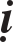 Boà-taùt Kim Cöông Taïng noùi: Vì khoâng roõ ñeä nhaát nghóa ñeá, neân goïi laø Voâ minh. Vieäc ñaõ laøm laø haønh, haønh y chæ ôû taâm ban ñaàu laø Thöùc. Thöùc sinh chung boán thuû uaån laø danh saéc; voâ minh, haønh, thöùc, danh saéc laø boán. Danh saéc theâm lôùn thaønh saùu xöù laø saùu caên. Ba laø söï: caên, caûnh, thöùc hoøa hôïp laø xuùc. Xuùc sinh thoï, nhieãm oâ chaáp maéc ôû thoï laø aùi, aùi theâm lôùn laø thuû. Vì töø trong aùi, thuû naøy, chaúng thuaän vôùi tham lam, giaän hôøn, ñeàu tuøy thuoäc nghieäp coá chaáp caùc thöù nghieäp saâu, caïn, nheï, naëng khaùc nhau. Do caùc nghieäp cuûa haøng trôøi, ngöôøi cuûa ñöôøng aùc naøy ñeàu khaùc nhau, neân ngöôøi tu haønh phaûi quan saùt, vaø ñoái trò chuûng thöùc, ñeå theå hieän moân trí maø ñoái vôùi taâm, caûnh, lieàn ñöôïc töï taïi. Veà yù khaùc, döôùi ñaây seõ laïi noùi.Thöù baûy, noùi veà trong phaùp giaûi thoaùt, phaùp naøo coù y, phaùp naøo khoâng coù y.Thanh vaên, Ñoäc giaùc ñeàu nhaøm chaùn sinh töû, y chæ tònh ñoä, Nieát-baøn vaéng laëng. Boà-taùt nhaøm chaùn söï sinh töû, ñaõ döïa vaøo tònh ñoä. Trong Baùt- nhaõ, Boà-taùt ñaû phaù boû höõu, quy veà khoâng, thaønh trí tueä khoâng, nguyeän sinh tònh ñoä. ñeå laïi hoaëc, thaám nhuaàn söï sinh, giaùo hoùa chuùng sinh, nhö trong kinh Nieát-baøn, y cöù vaøo taát caû chuùng sinh ñeàu coù töï taùnh thanh tònh, cuõng coù ñuû haïnh Phoå Hieàn, ñeàu laø phaùp moân cuûa Boà-taùt, v.v… caùc giaùo trong ba thöøa. Coõi nöôùc ñeàu coù phaàn löôïng cuûa ñoái töôïng nöông töïa roäng, heïp, lôùn, nhoû, ñeå ñöôïc, ñeàu coù ñoái töôïng nöông töïa. Vì suy löôøng phaåm caên cuûa chuùng sinh chöa troøn ñaày, coù löôïng taâm tu haønh, ñeàu döïa vaøo phaàn mình maø ñöôïc, chæ coù quaû Phaät Nhaát thöøa, ñaïi bi, lyù trí cuûa Tyø-loâ-giaù-na, Vaên-thuø, Phoå Hieàn laø troøn ñaày, ñeàu khaép ñeán chuùng sinh saùu ñöôøng vaø ba thöøa, Boà-taùt, Nhò thöøa Thanh vaên, Duyeân giaùc, vì taát caû ñoái töôïng y chæ ñeàu thöôøng khaép ñaày ñuû möôøi phöông cuõng nhö hökhoâng, ñeàu chaúng coù ñoái töôïng nöông töïa, chaúng phaûi ôû ñoái töôïng y chæ heïp, so löôøng giôùi haïn lôùn, nhoû, cuõng chaúng phaûi ñoái töôïng gaùnh vaùc taän cuøng, ñaén ño tính keå cuûa töôûng tình, ñoái töôïng aán ñònh cuûa ñaïi trí khoâng coù taïo taùc, khoâng coù coâng duïng. Vì ñaït ñöôïc heát meâ trong möôøi hai phaùp duyeân sinh, vì trí theå hieän, neân khoâng coù taâm chaùn boû, vì khoâng coù caûnh cuûa mình, ngöôøi, neân khoâng moïc, khoâng laën. Trí aán ñònh möôøi phöông, khoâng coù ñi, khoâng coù ñeán, thöôøng ñoái vôùi saéc thaân hieän taïi, cuøng khaép tröôùc taát caû chuùng sinh, vì khoâng coù ñi, khoâng coù ñeán, neân cuõng chaúng coù taâm bieán hoùa cuûa thaàn thoâng, vì trí khoâng coù ñoái töôïng taïo taùc, phaùp nhó coù theå thuaän theo chuùng sinh, öùng caûm, theå hieän thaân mình, thích öùng vôùi ñoái töôïng hoùa ñoä, nhö tieáng vang öùng khaép trong hang troáng. Caùc aâm thanh ñeàu chaúng coù ñoái töôïng nöông töïa. Taát caû chuùng sinh vaø caùc Hieàn Thaùnh ñeàu chaúng coù nöông töïa, chæ vì do taâm mình thaáy giaû doái, chæ trí saùng suoát, vì meâ hieåu ñaïo töï nhö theá, chaúng phaûi do tình naøy taïo taùc maø ñöôïc, neân goïi khoâng theå suy nghó, baøn luaän. Laïi, coù yù khaùc, sau ñaây laïi giaûng noùi.Thöù taùm, noùi veà söï giaûi thoaùt cuûa chö Phaät ñeàu khoâng coù theå töôùng, voán khoâng coù nôi choán, ñaõ coù coâng ñöùc trang nghieâm thaân, coõi, laø thöôøng, hay voâ thöôøng? Baùo thaân vaø coõi nöôùc cuûa Nhö Lai, vì tònh ñoä cuûa ba coõi laø ñoái töôïng tri kieán cuûa Boà-taùt, cho ñeán vò thoï chöùc cuûa Boà-taùt Thaäp ñòa, chæ thaáy Nhö Lai ra ñôøi, coâng ñöùc cuûa thaân, coõi, giaûi thoaùt, Nieát-baøn, tam-muoäi, caûnh giôùi maàu nhieäm cuõng khoâng theå thaáy, ñöùc quaû thaønh Phaät, veà sau, thöôøng thöïc haønh haïnh Phoå Hieàn, thöôøng truï theá gian, thöïc haønh trong saùu ñöôøng, möôøi phöông khoâng thoâi döùt, cuõng khoâng theå nhìn thaáy. Nhö ñaïo Thaäp ñòa vieân maõn, vì muoán thaáy haïnh Phoå Hieàn, neân duøng ba ñoä cuûa naêng löïc tam-muoäi, nhaäp gaáp boäi voâ löôïng tam-muoäi, roát raùo khoâng thaáy thaân Phoå Hieàn vaø taát caû caûnh giôùi, huoáng chi sau quaû Nhö Lai, thöïc haønh haïnh Phoå Hieàn, coõi nöôùc möôøi phöông ñeàu ôû khaép trong ñoù, coâng ñöùc ñöôïc thaáy seõ nhö theá naøo?Nhö phaåm theá giôùi thaønh töïu kinh Hoa Nghieâm cheùp: Nhö ngaàn aáy theá giôùi cuûa caùc loaïi hoãn taïp, bieán xöù cuûa haïnh Phoå Hieàn, haïnh Nhö Lai, nhö Hoa Nghieâm, töùc laø Vaên-thuø-sö-lôïi hoùa thaân ñi vaøo thaønh giaùc ngoä cuûa nhaân gian, ôû choã thaùp mieáu lôùn phía Ñoâng, chuyeån noùi kinh naøy, goïi laø kinh phoå chieáu phaùp giôùi Tu-ña-la. ÔÛ trong bieån caû coù voâ löôïng traêm ngaøn öùc caùc roàng, ñeàu ñeán choã thaùp mieáu kia ñeå ñöôïc nghe phaùp naøy, ñaõ nhaøm chaùn saâu xa coõi roàng. Chính ñeán vôùi ñaïo Phaät, ñeàu boû thaân roàng, sinh vaøo haøng trôøi, ngöôøi. Moät muoân caùc roàng phaùt   taâmñaïi Boà-ñeà ñöôïc khoâng lui suït. Coù voâ löôïng voâ soá chuùng sinh ñoái vôùi ba thöøa ñeàu ñöôïc ñieàu phuïc, nhaân gian di chuyeån thaønh. Ñoàng töû Vaên-thuø- sö-lôïi ôû trong ngoâi thaùp lôùn trong röøng Trang Nghieâm, Traøng Sa-la, voâ löôïng ñaïi chuùng töø thaønh ñi ra, cuøng ñeán choã ñoù.Löôïc neâu Öu-baø-taéc, Öu-baø-di, ñoàng töû, ñoàng nöõ, ñeàu noùi: Naêm traêm chuùng nhaäp phaùp, vì nghóa naøy, neân chæ vì Vaên-thuø-sö-lôïi chuyeån giaùo ôû nhaân gian. Neáu laø baùo thaân vaø coõi nöôùc cuûa Nhö Lai, thì caùc    vò trôøi, Boà-taùt Thaäp ñòa vaø caùc Boà-taùt ôû tònh ñoä, ñeàu khoâng theå nhìn thaáy, huoáng chi laø Nhò thöøa vaø phaøm phu maø ñöôïc thaáy. Vì ñaây laø caûnh giôùi vöôït ngoaøi thöùc tình maét, tai, muõi, löôõi, thaân, chaúng theå noùi raèng: Thöôøng, voâ thöôøng, sinh, dieät, so saùnh vôùi thaân vaø dieäu töôùng coõi nöôùc cuûa Nhö Lai, khoâng theå duøng hình chaát trôû ngaïi maø chia roõ raøng ñeå bieát, moãi loã chaân loâng ñeàu khoâng coù bôø meù, ñaõ ñöôïc taát caû thaân coâng ñöùc, khoâng theå duøng tình theá gian ñeå boùi thöû raèng: Thöôøng vaø voâ thöôøng ñeàu khoâng coù theå quyeát ñònh, vì khoâng thuoäc veà taùnh sinh dieät neân khoâng coù khaû naêng bieát giaû doái.Thöù chín, laø noùi taát caû chö Phaät ñeàu duøng nguyeän lôùn ñoä heát chuùng sinh, neáu coøn coù moät chuùng sinh, thì ta seõ khoâng thaønh chaùnh giaùc. Nhö nay, hieän coøn voâ löôïng chuùng sinh, vì coù voâ löôïng chö Phaät ñaõ thaønh, hieän thaønh Phaät, haù khoâng traùi vôùi naêng löïc baûn nguyeän cuûa chö Phaät kia chaêng? Nhö theá giôùi möôøi phöông khoâng thaáy moät vò Phaät ñaõ thaønh, Phaät hieän ñang thaønh, thöôøng thöïc haønh haïnh Phoå Hieàn, ôû theá giôùi möôøi phöông, ñoä thoaùt chuùng sinh, khoâng coù xöa, khoâng coù nay, khoâng moïc, khoâng laën, chæ vì chuùng sinh phaûi thaáy thaønh Phaät, keå caû Nieát-baøn, Boà-ñeà voâ taùc, Ñaéc laø sao? Chöùng laø sao? Thaønh laø sao? Hoaïi laø sao? Chæ vì haïnh Phoå Hieàn vaø chuùng sinh thöôøng nhö vaäy, thöôøng lôïi ích chuùng sinh maø khoâng coù lôïi, nghóa laø chæ vì trí taùnh voâ taùc, töï voøng quanh khaép öùng hieän. Meâ heát voán khoâng coù thaønh, hoaïi. Ñang meâ, khi heát, khoâng thaáy meâ. Ñaõ khoâng thaáy trí tueä, nhöng Thieän Taøi böôùc vaøo cöûa Töø thò, vaøo xong, cöûa kheùp laïi. Vì trong caùc phaùp, thaät ra khoâng coù moät phaùp naøo coù thaønh, hoaïi. Neáu ñoái vôùi caùc phaùp thaáy coù Phaät, ngöôøi thaønh Phaät, thì ñaây laø nghóa voâ thöôøng, nhö kinh Nieát-baøn töï giaûng noùi ñuû vaên, chôù sinh nghi ngôø.Thöù möôøi, laø noùi möôøi hai chi höõu laø nguoàn goác vó ñaïi cuûa sinh töû, laøm sao vöôït qua, khieán cho heát meâ, ñoàng vôùi ñaïi bi, ñaïi trí cuûa Phaät, thaønh phaùp moân roäng lôùn.Bieån coâng ñöùc cuûa Phaät cuûa bieån nhaát thieát trí. Nhö trong hoäi thöù hai kinh Hoa Nghieâm, trong ñieän Phoå quang minh noùi moân Thaäp tín. Nhö Lai phaùt ra aùnh saùng möôøi ñoä trong baùnh xe döôùi loøng baøn chaân. AÙnh aùnh aáy ñöôïc phaùt ra töø giöõa hai ñaàu chaân maøy, soi saùng caùc theá giôùi möôøi phöông, roài laïi trôû vaøo trong baùnh xe döôùi loøng baøn chaân, ñeå giaûng noùi aùnh saùng, quaû cuûa Phaät, vì coâng duïng aùnh saùng cuûa quaû Phaät laø thaønh tín vò. AÙnh saùng cuûa Phaät kia danh hieäu laø nhaát thieát Boà-taùt trí dieäm chieáu dieäu thaäp phöông taïng. Töôùng maïo aùnh saùng aáy cuõng nhö saéc baùu, ñeøn, maây. Vì aùnh saùng cuûa haøo quang naøy ñöôïc phaùt ra töø trong baùnh xe döôùi loøng baøn chaân. Ñaàu tieân chieáu saùng Tam Thieân Ñaïi thieân theá giôùi, khieán cho ngöôøi tu haønh thuaän theo taâm aùnh saùng, taïo ra töôûng saùng suoát cuûa aùnh saùng, soi roïi khaép Tam thieân Ñaïi thieân theá giôùi, boán duy, treân, döôùi, cuõng gioáng nhö theá. Theo thöù lôùp moät voøng, moãi phöông do töôûng thaønh, möôøi phöông vöôït qua töôûng naøy laø quaùn ñaàu tieân.Quaùn thöù hai, thöù lôùp, cho ñeán thöù möôøi, roäng theâm gaáp boäi, suy löôøng töôûng nieäm, ñeàu taän hö khoâng, khieán cho taâm mình cuõng taän hö khoâng, taâm ñoàng ôû trong hö khoâng, taâm mình, ñònh cuûa mình saùng laùng, yeân vui, môùi töø ñònh khôûi trôû laïi. Quaùn möôøi phöông, boán duy, treân, döôùi, khaép chung quanh tìm caàu taâm mình, trong, ngoaøi ñeàu khoâng coù sôû ñaéc, môùi baét ñaàu bieát roõ tueä khoâng hieän tieàn, goïi laø phaùp moân nghó nhôù, thaáy khaép, trí tueä saùng suoát cuûa taát caû chö Phaät, ôû trong vò naøy, ñònh, loaïn ñeàu coù queân, goïi laø truï Sô phaùt taâm. Vì Tueä khoâng naøy quan saùt taát caû chuùng sinh ôû theá gian, keå caû coõi nöôùc, ñeàu nhö huyeãn hoùa, khoâng coù theå töôùng, ñoàng vôùi phaùp moân giaûi thoaùt cuûa tueä khoâng cuûa Phaät. Nhaäp tri kieán cuûa Phaät xong, do ñaây goïi laø moân nieäm Phaät, vì khoâng coù nieäm töông öng vôùi chaùnh tueä, neân nhaäp moân nieäm Phaät caûnh giôùi möôøi phöông. Vì töï taùnh cuûa tueä khoâng cuøng khaép vaø taát caû Phaät thaønh Chaùnh giaùc, xoay baùnh xe phaùp, kieáp ba ñôøi ôû moät thôøi gian, vì khoâng coù töôùng keùo daøi, ruùt ngaén cuûa thôøi phaàn ñeå an laäp, nhö kinh coù noùi roäng, nhaäp möôøi thöù roäng lôùn naøy, nhö moân hö khoâng löôïng nieäm Phaät, môùi vaøo nöôùc cuûa moân bieån.Thöù hai, laø phaùp moân trò ñòa truï phöông quaûng ñaït bieån möôøi hai duyeân sinh thaønh kinh Phoå Nhaõn vaø thaønh bieån haïnh möôøi Ba-la-maät, bieån coâng ñöùc Phaät, nhaäp vaøo bieån aùnh saùng khaép cuûa ñaïi trí lieân hoa ñaïi bi khoâng coù nhô baån, thanh tònh voâ nhieãm, nhö kinh noùi: Ñoàng töû Thieän Taøi hoûi: Muoán nhaäp taát caû bieån trí voâ thöôïng maø chöa bieát haïnh cuûa Boà-taùt, laøm sao coù theå boû nhaø theá tuïc, sinh vaøo nhaø Nhö Lai?Möôøi caâu hoûi nhö theá, ñuû nhö kinh noùi.Tyø-kheo Haûi Vaân sau khi duøng möôøi thöù khen ngôïi, khuyeán phaùt, môùi noùi: Ta ôû nöôùc cuûa moân bieån naøy möôøi hai naêm, thöôøng duøng bieån caû laøm caûnh giôùi cuûa mình, caùi goïi laø suy nghó söï roäng lôùn voâ löôïng cuûa bieån caû, nghó veà söï raát saâu khoù suy löôøng cuûa bieån caû, khuyeân chung möôøi thöù, quan saùt bieån caû sinh töû cuûa möôøi hai duyeân sinh, aáy laø thaáy döôùi bieån caû coù ñoùa hoa sen vó ñaïi boãng nhieân xuaát hieän. Ta duøng taâm quaùn vieân tònh, nghieäp khoâng oâ nhieãm cuûa sinh töû, thaønh möôøi voâ taän baùu trang nghieâm, möôøi vò vua cuùng döôøng cung kính. Ta noùi veà coâng ñöùc cuûa möôøi trí Ba-la-maät, khoâng ngoaøi bieån sinh töû, ôû trong bieån caû sinh töû, lôïi laïc chuùng sinh, voâ nhieãm töï taïi, duøng vua ñeå bieåu thò. Vua A-tu-la noùi: Moät traêm muoân nghóa laø haïnh maõn trong ñaøn Ba-la-maät. Tay caàm giöõ coïng sen kia, chöùng minh khoâng lìa boû trí caên baûn, ôû trong bieån sinh töû maø khoâng chìm, duøng vua A-tu-la ñeå bieåu thò.Trôû xuoáng laø suy nghó. Bieåu thò phaùp nhö theá, phaùp khaùc coù theå so saùnh maø bieát. Duø cho coù söï vieäc aáy, cuõng laø bieåu thò moïi phaùp. Hoa sen coù Phaät xuaát hieän, giaûng kinh Phoå Nhaõn. Nghóa laø quaùn ñaït caên baûn cuûa möôøi hai duyeân sinh, trí tueä aùnh saùng cuøng khaép, khôûi trí sai bieät, bieåu hieän khaép taát caû danh saéc, saéc, thanh, höông, vò, xuùc, phaùp, hö khoâng, v.v… thuaän theo taát caû duïcg chuùng sinh ñeàu noùi laø kinh. Chuùng sinh voâ taän, taâm töôûng voâ taän. Ñoái vôùi caên cô, söï mong muoán cuûa chuùng sinh kia, duøng muoân vieäc theá gian, thích öùng vôùi ñoái töôïng cô nghi maø noùi laø Giaùo, thì ñaâu coù cuøng taän, kinh noùi: Duøng nöôùc bieån caû laøm möïc, duøng nuùi Tu-di laøm buùt, vieát cheùp moät moân trong moät phaåm cuûa kinh Phoå Nhaõn naøy, moät phaùp trong moät moân, moät nghóa trong moät phaùp, moät caâu trong moät nghóa, cuõng khoâng ñöôïc chuùt phaàn, huoáng chi coù theå vieát heát. Ta ñaõ ôû choã Ñöùc Phaät naøy, moät ngaøn hai traêm naêm thoï trì phaùp moân Phoå Nhaõn nhö theá. Duøng moân möôøi Ñaø-la-ni, vì caùc ngöôøi, trôøi, roàng, thaàn, v.v… giaûng noùi roäng, truyeàn baù khaép, vì treân moät duyeân trong möôøi hai duyeân coù moät traêm phieàn naõo. Vì duøng laøm phaùp moân trong möôøi hai duyeân, neân noùi raèng, moät ngaøn hai traêm naêm chæ laø boán ñeá maø taát caû Hieàn Thaùnh ñaõ noùi khoâng lìa. Taát caû giaûng khoâng rôøi khoå, taäp, taát caû giaûi thoaùt khoâng lìa dieät ñaïo. Taát caû khoå, taäp khoâng lìa voâ minh, cho ñeán taát caû caùc duyeân haønh, v.v… tuøy thuoäc söï trong möôøi phöông, moãi vieäc ñeàu khaùc nhau, nhö phaåm boán Thaùnh ñeá cuûa kinh Hoa Nghieâm noùi: Laø ngöôøi tu haønh moãi moãi ñeàu y chæ Thaäp tín, Thaäp Truï, Thaäp haïnh, Thaäp hoài höôùng, Thaäp ñòa vaø giai vò Ñaúng giaùc Phoå Hieàn töï saùng suoát. Neáu khoâng hoïc khaép, bieát khoâng khaép, truï trong moät phaùp, thì khoâng bieát con ñöôøng tieán tôùi. Giaùo Nhaát thöøa duøng trí caên baûn saùng suoát cuûa aùnhsaùng khaép, duøng laøm moân thaêng taán cuûa tin hieåu, vì trí khoâng coù töï theå cuûa xöa, nay trong ba ñôøi, laïi vì khoâng dôøi ñoåi meù saùt-na thaønh ñaïi Boà- ñeà, y chæ trí thaønh giaùo, chaúng laäp xöa nay. Trí vieân khoâng lìa moät nieäm trong nhieàu kieáp ba ñôøi, vì trí khoâng coù keùo daøi, ruùt ngaén, khoâng coù ñeán ñi. Theå cuûa trí ñoàng vôùi khoâng, voán khoâng coù roäng, heïp, khoâng theå phaân tích roõ raøng ñeå bieát, khoâng maûy may theâm bôùt kieán, duø coù luùc thaâm cao cuûa coâng phu thaéng taán, nhöng cuõng khoâng dôøi ñoåi maûy may naøo. Giaùo cuûa Ba thöøa vì laäp quaû Phaät trong ba taêng-kyø kieáp ôû sau cuøng cuûa Thaäp ñòa, Thaùnh trí y cöù vaøo caên ñeå laäp giaùo. Ngöôøi öa thích nhö theá, töùc taïo taùc, chôù nghi ngôø Thaùnh chæ, ñeán noãi coù do döï, e taïo ra loãi chaáp khoâng, duøng saùu phaåm truï cuûa Thaäp tín, vaên kinh laïi noùi trong ñieän caên baûn trí saùng suoát haøo quang cuøng khaép, laïi duøng möôøi Phaät trí ñeå laøm thaäp tín raèng, ñöùng haøng ñaàu giaùc, haøng ñaàu maét thaáy, chung cho Vaên-thuø-sö- lôïi, duøng laøm haøng ñaàu haïnh cuûa ñoái töôïng tín.Theá giôùi maàu vaøng, taát caû theá giôùi maàu vaøng vaø chín theá giôùi döôùi, ñeàu chung thaønh möôøi, laø möôøi theá giôùi cuûa phaùp ñoái töôïng tín, ñeàu goïi laø saéc, caùi goïi laø theá giôùi maàu vaøng, theá giôùi cuûa dieäu saéc v.v… vì taâm cuûa Thaäp tín laø taâm sinh dieät, vì sinh tin hieåu, neân laïi nhö caùc loaïi soâng tieäm, quaû, hoàng nhaïn, soâng tieäm, ñoái vôùi caùi vuï, taûng ñaù lôùn, v.v...Noùi löôïc nhö theá, khoâng theå noùi ñuû truï thöù hai trong möôøi truï cuûa möôøi hai duyeân sinh, cuõng quaùn thaønh kinh Phoå Nhaõn. Boà-taùt Luïc ñòa cuõng quaùn nhaân duyeân sinh khôûi cuûa möôøi hai duyeân sinh, thaønh aùnh saùng trí tueä saùng suoát khoâng coù chöôùng ngaïi, ñeå cho ngöôøi hoïc sau quan saùt. Luaän chuû tuïng raèng:Phaøm phu khoâng trí tueä Chaáp vöôùng maéc sinh ngaõ Thöôøng mong caàu coù, khoâng Khoâng theå chaùnh suy nghó Thöïc haønh voïng taø ñaïoLaøm toäi vaø laøm phöôùc Cho ñeán haïnh baát ñoäng Thöôøng ñoái vôùi caùc haønh Troàng haït gioáng cuûa taâm Sinh caùc nghieäp höõu laäu Thaønh ôû thaân höõu sau Sinh töû thöôøng troâi laênCaùc nghieäp duøng laøm ruoäng Thöùc taâm laøm haït gioángVoâ minh laøm che laáp Nöôùc aùi laøm thaám nhuaàn Ngaõ maïn laø töôùi roùtCaùc kieán sinh danh saéc Danh saéc ñaõ theâm lôùn Naêm caên do ñaây sinh Caùc caên vaø danh saécChuûng thöùc thuoäc thoï, xuùc Xuùc, thoï ñaõ theâm lôùnAÙi, thuû sinh caùc höõu Höõu sinh thaân naêm uaån Sinh xong, suy, thay ñoåi Giaø hoaïi trôû veà cheát Khi cheát sinh noùng böùc. Lo raàu moïi khoå nhoùm Do ñaây thöôøng troâi laên Sinh ôû thaân saùu coõiTrong ñaây khoâng moät vaät Vì luoáng doái neân theá Naêng duøng thieàn toát ñeïpTaâm nieäm khoâng luoáng doái Môùi sinh ñöôïc tueä khoâng Soi khaép caû möôøi phöông Trong ñaây chaúng coù vaät Naêng ôû trong khoâng thaät, Môùi hieän trí Nhö LaiÑöôïc aùnh saùng trí tueä Laïi soi roïi chuùng sinhThöôøng ôû coõi möôøi phöông Ñaày ñuû haïnh Phoå HieànVì hoùa ñoä chuùng sinh Maø ôû moân quaû Phaät An laäp Tín, Truï, ÑòaMöôøi Haïnh, Möôøi Hoài höôùng Vò Ñaúng giaùc, Thaäp ñòaSao cho ngöôøi tu haønh Tu haønh khoâng loãi laàm Thaäp tín laø sinh dieätMöôøi ñòa nhaäp vò Phaät. Vì trong vò Phaät naøyVì lôïi ích chuùng sinhTrí giaûi thoaùt chaúng nhieãm Goïi ñoù laø möôøi haïnh Duøng haïnh giaûi thoaùt naøy Nhaäp vaøo trong sinh töû Khaép caùc coõi möôøi phöông Roäng lôïi ích chuùng sinh Goïi ñoù laø Hoài höôùng Thöôøng ôû trong sinh töû Nuoâi lôùn ñaïi töø biGoïi ñoù laø Thaäp ñòa Vaãn ôû bieån sinh töûÖa vöôùng taâm giaûi thoaùt Thích tam muoäi Nieát-baøn Ñeå döùt naêm thöù chöôùng An laäp vò Ñaúng giaùc Thaønh töïu ñaïo Phoå Hieàn Nhö ñoái vôùi Thaäp TruïSô truï, truï thöù hai Cho ñeán truï thöù ba Maø ôû bieån quaû PhaätQuaùn saùt möôøi hai duyeân Caàu nhieàu taâm xuaát theá Ba tyø-kheo tieâu bieåu Trong Töù truï, Nguõ  truï AÁy laø taâm giaûi thoaùt Phaûn chieáu caûnh theá gian Keå caû möôøi hai duyeân Taát caû moïi traàn laoÑeàu thöôøng luoân thanh tònh Thaân, taâm khoâng trong, ngoaøi Möôøi phöông ñeàu voâ ngaïiTaát caû laø röøng thieàn Vôùi caùc Nhö Lai thaûy.(Ñeå chöùng minh phaûn chieáu theá gian laø giaûi thoaùt. Duøng Di-giaø giaûi thoaùt, hai só tuïc tieâu bieåu. Coù coõi nöôùc teân Truï laâm, ñi suoát möôøihai naêm môùi ñeán ñeå tieâu bieåu. Quaùn möôøi hai duyeân sinh ñaït moät sau cuøng).Trong giai vò Luïc Truï Xuaát theá vaø theá gian Hai giaûi thoaùt nhö theáÑeàu hoaøn toaøn vieân maõn Ñaïi thaàn thoâng vaéng laëng Khoâng coù coâng, tueä maõn.(Laáy Tyø-kheo Haûi Traøng ñeå tieâu bieåu, lìa hôi thôû ra vaøo, khoâng coù suy nghó, giaùc bieát nöõa, duïng thaàn voâ phöông ñeàu töï taïi).Truï phöông tieän thöù baûy Roäng ñoä caùc chuùng sinh Nuoâi lôùn haïnh ñaïi bi Trí khoâng coâng thöù taùm Tieân Tyø-Muïc-Cuø-Sa Chaïy theo doøng taø kieán Ñoàng laø chuùng chö PhaätKhieán nhaäp trí thanh tònh Choã ôû ñoàng vôùi tröôùc Ñeàu goïi laø bôø bieånBieåu thò trí bi ñoàng Baø-la-moân thöù chínHieäu goïi laø Thaéng Nhieät Giaûng chín Ba-la-maät Hay ñoàng vôùi taø kieán Naêm nhieät vaø nuùi dao Töø treân nhaûy haàm löûaChieát phuïc caùc khoå haïnh Ñeàu giuùp vaøo chaùnh kieán Truï quaùn ñaûnh thöù möôøi Ñoái trí Ba-la-maätÑeå giaûng maõn möôøi Truï Duøng haïnh trí töø bi Vöông nöõ traøng sö töû Trong möôøi Truï nhö theá Duøng möôøi Ba-la-maät Hoøa hoäi trí haïnh töøMoãi haïnh ñeàu khaùc nhauSOÁ 1888 - NOÙI VEÀ BOÛ MEÂ HIEÅN TRÍ THAØNH MÖÔØI MINH BI	23Vì thaéng taán nhö theá Cho ñeán ñoái möôøi haïnhTrong möôøi Höôùng, möôøi Ñòa Keå caû vò Ñaúng GiaùcMoãi moãi ñoái caùc vò Haïnh Ba-la-maät khaùcTham döï ñeàu khoâng ñoàng Khoâng rôøi môùi phaùt taâm.Phaùp moân trôû leân töø beân phaûi, ñeàu duøng trí saùng suoát, aùnh saùng cuøng khaép cuûa  Nhö Lai laøm theå, trí khaùc nhau laøm duïng, sao cho trí tueä ñaày ñuû, duøng laøm phaùp giôùi. Kinh Ñaïi thöøa cheùp: Möôøi hai chi höõu ñeàu y chæ nhaát taâm maø laäp, tuøy thuoäc tham duïc, sinh chung vôùi taâm, taâm laø haønh. Meâ hoaëc ñoái vôùi haønh sinh ra thöùc, thöùc sinh ra danh saéc, danh saéc laøm cho saùu xöù theâm nhieàu. Ba phaàn hôïp laïi laø Xuùc. Xuùc sinh chung laø Thoï. Thoï laõnh khoâng coù nhaøm chaùn sinh ra aùi, aùi thu nhieáp khoâng boû laø Thuû. Caùc chi höõu kia sinh laø höõu. Höõu ñaõ khôûi goïi laø sinh, sinh thaønh thuïc laø giaø, cheát hö hoaïi laø  cheát. Kinh cheùp: Möôøi hai chi höõu ñeàu coù nghieäp chuûng nhö kinh coù noùi.Ñoái vôùi möôøi hai chi höõu laø ba khoå: Moät voâ minh vaø haønh, saùu caên laø haønh khoå.Xuùc, thoï laø khoå khoå, caùc chi coøn laïi laø hoaïi khoå.Vì voâ minh dieät neân ba khoå dieät, lieàn ñöôïc tam-muoäi Ba khoâng:  Tam-muoäi Khoâng, tam-muoäi Voâ Töôùng, tam-muoäi Voâ Nguyeän. ÔÛ caûnh nhaát taâm khoâng coù nguyeän caàu, chæ duøng ñaïi bi laøm haøng ñaàu, vì giaùo hoùa taát caû chuùng sinh. Nhò thöøa quaùn möôøi hai chi höõu. Phieàn naõo khoâng ñeàu dieät, thì trí tueä, ñaïi töø, ñaïi bi cuõng dieät. Boà-taùt quaùn saùt caùc duyeân do taùnh laø khoâng, chaúng coù sinh, chaúng dieät, chaúng coù thoï maïng. Giaùo hoùa chuùng sinh khoâng dieät caùc haønh, cho ñeán tam-muoäi möôøi khoâng hieän tieàn,  thöôøng khoâng xaû boû taát caû chuùng sinh, roäng nhö kinh noùi. Möôøi hai phaùp duyeân sinh duø laø moät phaùp, nhöng taát caû Hieàn Thaùnh ñeàu ôû trong moät phaùp ñoù ñeå thöïc hieän quan saùt, ñeàu ñaït ñöôïc lôïi ích khaùc nhau. Moät phaùp Ba-la-maät thaéng taán cuûa Boà-taùt naêm vò, ñeàu laø teân  goïi duïng ñöùc khaùc nhau, neân khoâng theå moät beà y cöù laøm pheùp taéc.